CURSOS INTERSEMESTRALES 2018- 5Del 10 al 15 de diciembre 2018 y del 7 al 18 de enero 2019FORMA DE PAGO CURSO 8 CRÉDITOSInscripciones: del 5 de noviembre al 6 de diciembre (Anexar recibo original y ficha)Se aceptan dos becas por grupo.El periodo de clases intersemestrales es del  10 al 15 de diciembre y del 7 al 18 de enero 2019.El estudiante podrá tomar dos cursos como máximoPara estudiantes de Unidades Académicas distintas a Ciencias Humanas se requiere oficio solicitud por parte del Director (a) que corresponda.La fecha límite para darse de baja del curso intersemestral es 7 de diciembre. No hay devolución de inscripción, excepto en los casos cuando los motivos del cierre de la materia sean responsabilidad de la Facultad de Ciencias Humanas.Las materias encaminadas al fortalecimiento de competencias para el ejercicio profesional son exclusivas para estudiantes potenciales a egresar (EGEL CENEVAL) de la carrera para la cual se oferta la materia.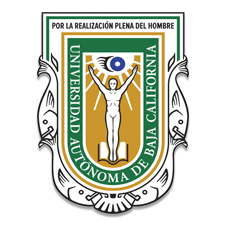 UNIVERSIDAD AUTONOMA DE BAJA CALIFORNIAFACULTAD DE CIENCIAS HUMANAS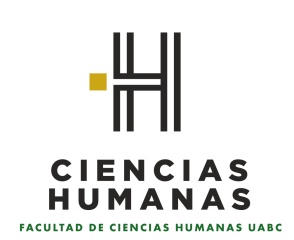 CUENTA CONTABLE UABC.CAJA-TESORERIACUENTA CONTABLE UABC.CAJA-TESORERIACUENTA CONTABLE UABC.CAJA-TESORERIAPROGRAMA IMPORTE A PAGAR4.1.7.3.1.34.1.7.3.1.34.1.7.3.1.37291$850.00 M.N.MATRICULA:EMAIL:EMAIL:NOMBRE:CARRERA:MATERIA:CLAVE: CLAVE: ESCOLARIZADA (        )ESCOLARIZADA (        )SEMIESCOLARIZADA (         )Vo.  Bo.   Del  Coord./ Tutor Carrera: _______________________________________Vo.  Bo.   Del  Coord./ Tutor Carrera: _______________________________________Vo.  Bo.   Del  Coord./ Tutor Carrera: _______________________________________Vo.  Bo.   Del  Coord./ Tutor Carrera: _______________________________________Vo.  Bo.   Del  Coord./ Tutor Carrera: _______________________________________